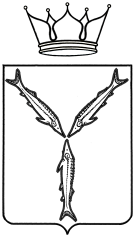                     УПРАВЛЕНИЕВЕТЕРИНАРИИ  ПРАВИТЕЛЬСТВА          УТВЕРЖДАЮ:          САРАТОВСКОЙ ОБЛАСТИ                Начальник ОГУ «Александрово-Областное государственное учреждение      Гайская районная СББЖ»     «Александрово-Гайская районная              __________ С.З. Джардемов станция по борьбе с болезнями животных»     ул. Привольная, 10, с. Ал-Гай, 413370         ел/факс: (278) 2-30-67. 2-13-99                algay-sbbg@yandex.ruАкт об оказании услуг _____________________ 2022 года.             Мы нижеподписавшиеся: заведующий ветеринарным участком ОГУ «Александрово-Гайская районная станция по борьбе с болезнями животных» _______________________________., и владелец _________________________. составили настоящий акт о том, что «___» _____________ 2022 года на территории ________________Александрово-Гайского района были оказаны следующие ветеринарно-санитарные услуги:  -Выезд ветеринарных специалистов на дом, на объект – 160 рублей -Проведение противоэпизоотических мероприятий МРС в весенний/осенний период ____гол.-Взятие у животных крови для исследования в лаборатории _____гол. x 36руб. = _____руб. -Обработка инъекционного поля при взятии крови 2 раза _____гол. x 10руб. = ______руб. - Исследование крови в лаборатории на бруцеллез (РСК) _____гол. х 48руб = ______руб. -Стоимость расходных материалов _____гол. х 18руб. = ______руб. Введение животным лекарственных средств (шприцом)  ______гол. х 53руб  = _____руб.  Ушные бирки (с буквой А) ______ шт. х 20,20руб. = _______ руб. Установка ушных бирок _______ гол. х 42руб = ________ руб. на сумму ________________________________________________________________ рублей. В.т.ч. НДС 20 % , предоставлены в полном объеме, качественно и в срок. Стороны претензий друг к другу не имеют. ИСПОЛНИТЕЛЬ                                               ВЛАДЕЛЕЦ ОГУ «Александрово-Гайская                          ___________________________районная СББЖ»                                               ___________________________заведующий ветеринарным участком             _________________________________________ /___________________/              _____________________________  подпись       расшифровка подписи 